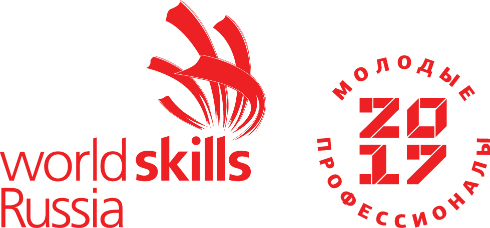                        План работы конкурсной площадки Название Чемпионата:Региональный чемпионат «Навыки мудрых» (WorldSkillsRussia) Иркутская область 2021 годаДата:26.02.2021г.-28.02.2021г.Компетенция: «Сварочные технологии» (10 Welding)Место проведения:Иркутская область, г. Ангарск, 2277 квартал, дом 15 ГАПОУ ИО «Ангарский индустриальный техникум»Дни до соревнованийДни до соревнованийДни соревнованийДни после соревнованийС-1С-1С1С+1112326.02.202126.02.202127.02.202128.02.2021ПятницаПятницаСубботаВоскресеньеДеньВремяДействиеУчастникС-1 (День участника/эксперта)08.00-08.30 Заезд экспертовЗаезд участниковГлавный эксперт, ТАП,Эксперты по компетенции +С-1 (День участника/эксперта)08.30-12.30Регистрация  экспертов Ознакомление Экспертов с Кодексом Этики, Регламентом чемпионата, Техническим описанием, Конкурсным заданием, критериями оценки в CIS.Подготовка системы CIS к РЧ.Внесение 30% изменений в конкурсное задание.Подписание протокола блокировки оценок в системе.Инструктаж по технике безопасности и охране труда экспертов. Ознакомление с работой оборудования на площадке.Распределение ролей между экспертами.Главный эксперт, ТАП,Эксперты по компетенции +С-1 (День участника/эксперта)12.30-13.00Обед ТАП, Эксперты по компетенции + участникиС-1 (День участника/эксперта)13.00-17.00Регистрация участников.Инструктаж по технике безопасности и охране труда участников.Ознакомление Участников с Кодексом этики, Программой проведения РЧ, Регламентом чемпионата.Ознакомление участников с Техническим описанием, конкурсным заданием, оборудованием.Жеребьевка. Проверка тулбоксов.Ознакомление и работа участников на представленном оборудовании (2 часа).Гл.эксперт, участникиДеньВремяДействиеУчастникС108.00-09.00Сбор участников и экспертов на площадке.Инструктаж по ОТ и ТБ участников и экспертов.Проверка toolbox участников Экспертами.  Получение задания, вопросы эксперту. Настройка оборудования.Эксперты по компетенции + участникиС109.00-12.00Выполнение конкурсного заданияТАП, Эксперты по компетенции + участникиС112.00– 13.00ОбедТАП, Эксперты по компетенции + участникиС113.00-16.00Выполнение конкурсного заданияТАП, Эксперты по компетенции + участникиС116.30-18.30Оценивание выполнения Конкурсного задания (ВИК, РК)ЖюриС118.30-19.00УжинэкспертыС119.00 – 20.30Внесение результатов в CISЭксперт по работе в CISС120.30Завершение работы Конкурсной площадкиГл. экспертДеньВремяДействиеУчастникС+109.00-12.00Оформление отчета о проведении чемпионатаГл. экспертДата:«____»_____________2021_г.Главный эксперт:Евдокимов И.А.(подпись)